LektionThema:  Hier wohne ich. Przeczytaj dla rozgrzewki tekst o mieszkaniu Laury: Die Wohnung von Laura.  Str. 45/2a. Ćwicząc na Instaling słownictwo ułatwiłeś sobie obecną pracę: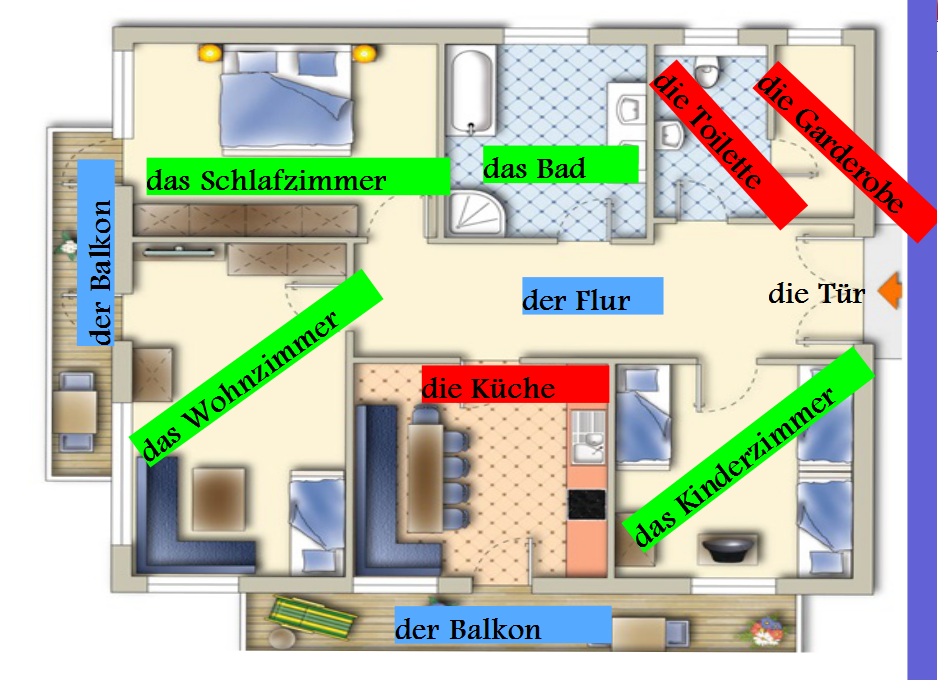 Teraz zadanie str. 45 / 2b – Odpowiedz na pytania w zeszycie: Wie ist die Wohnung von laura?(Kilka pytań rozpoczyna zadanie, dalej sam zadawaj pytania i na nie odpowiedz):>> Wie ist die Wohnung von Laura?           → Die Wohnung von Laura ist gemütlich. >> Wie ist die Küche von Laura?                 → ___________________________________>> Wie ist das Wohnzimmer von Laura?  →____________________________________>> _______________________________→____________________________________>>_______________________________→ ____________________________________>> ______________________________→ _____________________________________>> ______________________________→ _____________________________________>> ______________________________→ ______________________________________Zadanie w ćwiczeniach: str. 27 zad. 3 i 4.   (czytaj polecenia zadań!) KONIEC NA DZIŚ! !!!